ΕΠΑΝΑΛΗΠΤΙΚΕΣ ΑΣΚΗΣΕΙΣ ΣΤΗ ΦΥΣΙΚΗΚΕΦΑΛΑΙΟ 1Ο : ΥΛΙΚΑ ΣΩΜΑΤΑ  ΟΝΟΜΑ: …………………………………….      ΗΜΕΡΟΜΗΝΙΑ: ……………………………..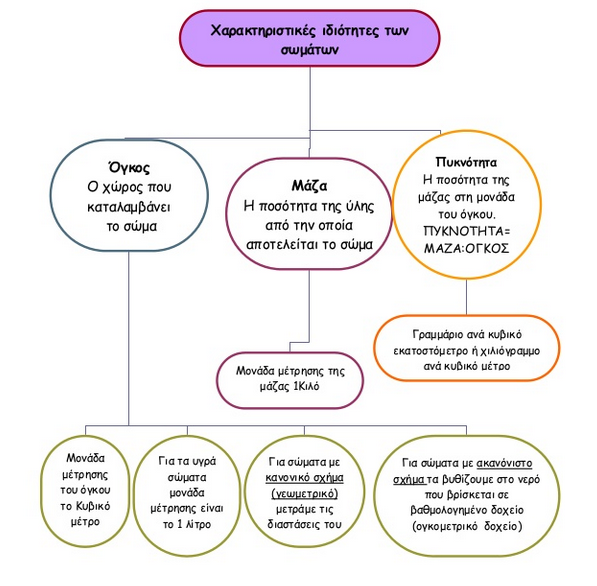 Συμπληρωματικά, μπορείτε να μεταβείτε στους ακόλουθους συνδέσμους και να παρακολουθήσετε σημαντικά βοηθητικά πειράματα για την υπενθύμιση των βασικών εννοιών – ΜΑΖΑ, ΟΓΚΟΣ, ΠΥΚΝΟΤΗΤΑ- .Σύνδεσμος για ΜΑΖΑ : https://www.youtube.com/watch?v=dI10Z8735SwΣύνδεσμος για ΟΓΚΟ : https://www.youtube.com/watch?v=EvVu25hdjE0Σύνδεσμος για ΠΥΚΝΟΤΗΤΑ : https://www.youtube.com/watch?v=O84XTgOxkN0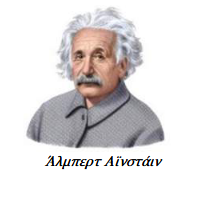 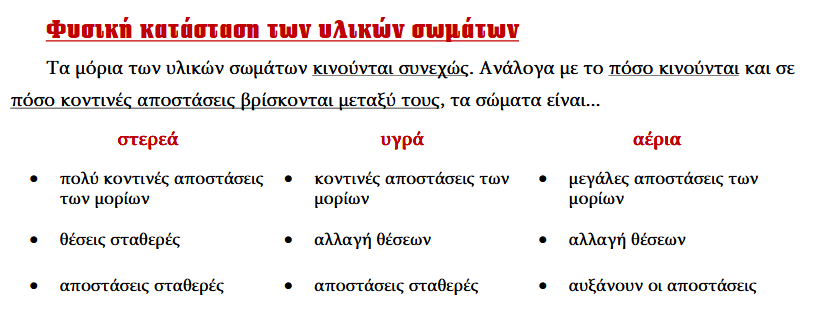 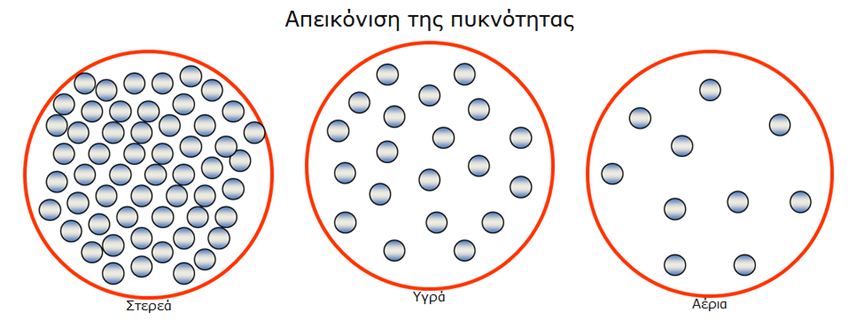 ΔΡΑΣΤΗΡΙΟΤΗΤΕΣΝα διαβάσετε προσεκτικά τις ακόλουθες προτάσεις και να σημειώσετε Σ σε κάθε σωστή πρόταση και Λ σε κάθε λανθασμένη.Το μόριο είναι το μικρότερο σωματίδιο της ύλης.   ……Ο πυρήνας του ατόμου έχει θετικό φορτίο. ……Με τη ζυγαριά μετράμε την πυκνότητα ενός σώματος. …..Τα υγρά έχουν μεγαλύτερη πυκνότητα από τα αέρια. ……Το μόρια των υγρών κινούνται ελεύθερα στο χώρο. …..Τα υγρά και τα στερεά έχουν καθορισμένο όγκο. …..Τα στερεά αλλάζουν σχήμα ανάλογα με το σκεύος στο οποίο τα τοποθετούμε. ….Το σύμβολο του λίτρου είναι το Kgr. ….Παρατηρήστε προσεκτικά την εικόνα και βρείτε ποιο σώμα, το αλουμινένιο ή το σιδερένιο, έχει την μεγαλύτερη πυκνότητα. Να δικαιολογήσετε την απάντησή σας.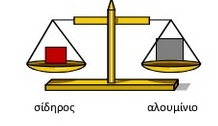 ………………………………………………………………………………………………………………………………………………………………………………………………………………………………………………………………………………………………………………………………………………………………………………………………………………………………………………………………………………………………………………………………………………………………Να παρατηρήσετε σωστά την εικόνα και να συμπληρώσετε την δομή των στοιχείων του ατόμου. 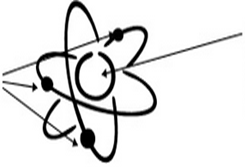 Να κάνετε την ακόλουθη αντιστοίχιση.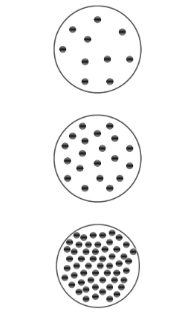 Στον ακόλουθο πίνακα βρίσκονται κάποια προϊόντα. Να διαλέξετε όσα από αυτά επιθυμείτε και να τα τοποθετήσετε στην ζυγαριά με τέτοιο τρόπο, ώστε αυτή να ισορροπεί κάθε φορά. Είναι σημαντικό να προσέξετε την μάζα των προϊόντων. Προτείνετε 5 πιθανούς συνδυασμούς.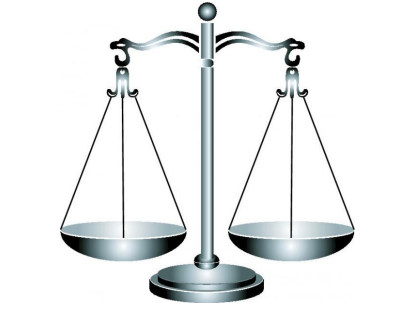 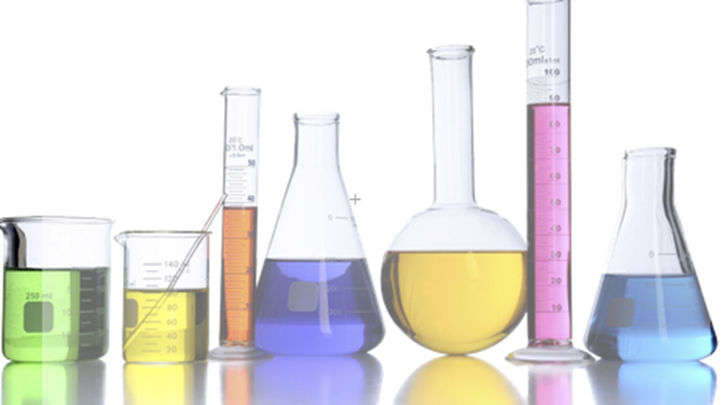 ΠροϊόνταΜάζαΜακαρόνια100γρ.Φασόλια60γρ.Σοκολάτα150γρ.Αλεύρι40γρ.Αλάτι90γρ.Ζάχαρη20γρ.Καφές10γρ.